Cambridge Class påSportsefterskolen SINE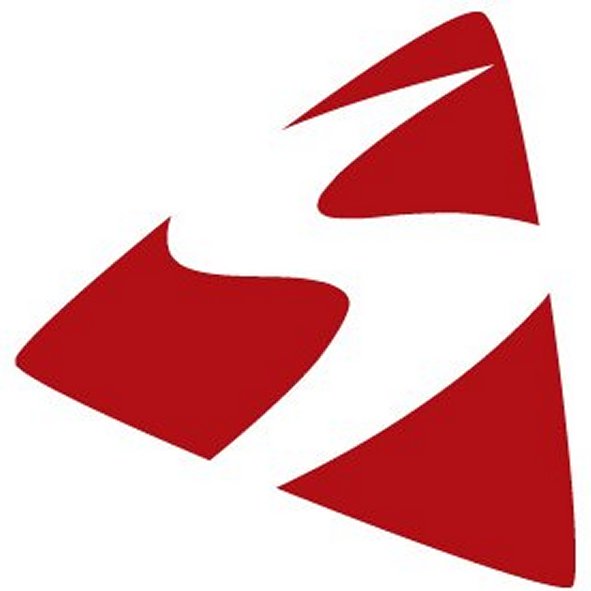 Cambridge ClassSportsefterskolen SINE tilbyder Cambridge International Examinations til 10. klasse. De unge i dag skal kunne begå sig i en globaliseret verden, og over hele verden ses en tendens mod engelsksproget undervisning. Cambridge International Examinations er internationalt anerkendt, hvilket betyder at elever med Cambridge bevis har adgang til udenlandske uddannelsesinstitutioner. Engelsk som undervisningssprog er ligeledes blevet mere udbredt i Danmark. Ved at vælge Cambridge Class på Sportsefterskolen SINE, står eleven med et solidt udgangspunkt for den fremtidige uddannelse.Hvis eleven skal i gymnasiet eller på International Baccalaureate School efter SINE, er det en fordel at have modtaget Cambridgeundervisning pga. det høje niveau.På www.ib-skoler.dk kan du læse mere om de danske IB skoler og hvilke adgangskrav, de har.Cambridge Class er for den engagerede og målbevidste elev, der har lyst til at udvikle sig fagligt - enten på det naturfaglige eller det samfundsfaglige område. Eleven har et rimeligt engelsk- og matematikniveau med karakteren 7 og derover.Cambridge Class vælges udover din sportslinje.Fag i Cambridge Class Naturfaglig retning:		Samfundsfaglig retning:English 2. language 		English 2. languageMathematics			MathematicsPhysics				HistoryChemistry			Global PerspectivesDansk (FP10)			Dansk (FP10)Valgfag i Cambridge Class:Goethe DeutschTysk (FP10)Eleverne tager eksamen i de fag, som de får undervisning i. Der betales for Cambridge International Examinations og prisen er 4.000 kr.Prisen for Goethe Deutsch (Goethe Instituttet) eksamen er 800 kr. Vi tilbyder at arrangere en rejse for Cambridgeeleverne til et engelsktalende land i Europa. Til denne rejse er der egenbetaling på kr. 4.000,-.Du kan ringe til os på tlf. 7474 4990 for at få mere at vide.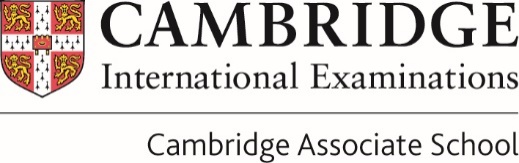 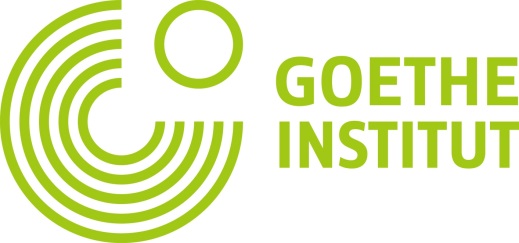 